Эссе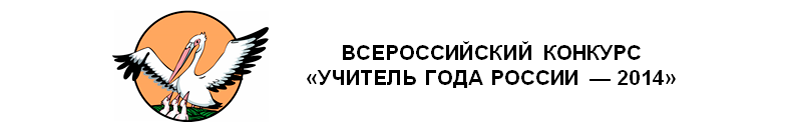  «Человек, который повлиял на выбор моей профессии»Гербер Юлия Сергеевна, педагог - психологМБДОУ «Детский сад № 10»Я с бабушкой своеюДружу давным-давно.Она во всех затеяхСо мною заодно.Я с ней не знаю скуки,И все мне любо в ней,Но бабушкины рукиЛюблю всего сильней.Наверное, каждый из нас задумывался в детстве: «Кем я буду?». Для меня ответ на этот вопрос всегда был прост: «Я буду педагогом». О том, каким должен быть истинный педагог, я узнала задолго до знакомства с именами А.С. Макаренко, М. Мантессори, Л.С. Выготского. Этот человек каждый день был рядом со мной, с первых дней моей жизни. Это была Бабушка. Примером педагога, точнее «идеалом педагога» для меня была моя Бабушка. С самого детства я с упоением слушала ее рассказы о детском саде и всегда поражалась и удивлялась интересной, творческой жизни педагога.Большинство моих воспоминаний из детства связано с детским садом. Часто после учебы я заходила к Бабушке в детский сад и видела, как кипит работа, смотрела, как играют воспитатели с детьми, как интересно проходят занятия, но больше всего завораживало таинство утренников, особенно таинство Нового года и проказы Бабы Яги.Бабушка рассказывала не только о том, как интересно и весело работать с детьми, но и о разных трудностях и проблемах, которые встречаются на пути.Педагог – это профессия для души. Бабушка всегда говорила: «Нужно быть самым лучшим педагогом для детей». Ее творческий путь для меня – пример. У Бабушки он был не легкий: от помощника воспитателя, няни до заведующей детским садом. Только пройдя все эти ступени, можно познать профессию педагога.В нашем обществе распространено мнение, что родители в какой – либо степени влияют на выбор профессии ребенка, могут заранее определить сферу деятельности для него. Но я готова с этим поспорить, потому что Бабушка не настаивала на моем выборе. Если человек не получает удовольствие от своей работы, то это «не его» и в таком случае даже родители не смогут направить или настоять на своем. Профессия должна быть по душе.Думаю, что в жизни каждого человека есть тот, кто повлиял на его судьбу, на выбор трудового пути. Может быть словом или поступком, а может быть и примером. Для меня такой человек – это моя Бабушка. Бабушка для меня это некий путеводитель в мире педагогики и психологии. В трудную минуту всегда могла помочь советом или добрым словом. Бабушка всю жизнь отдала дошкольному образованию.  Наверное, мало найдется педагогов «души» или «педагогов от Бога», но именно таким была моя Бабушка. И именно таким педагогом хотела бы быть я. Мы с Бабушкой очень похожи. Характер уж точно ее, я, как и она, всегда добивалась своих целей, старалась приложить максимум усилий для выполнения поставленной задачи. Даже если бывало сложно, ни когда не унывала и оставалась оптимистом по жизни. Данное эссе и конкурс - еще один способ сказать моей Бабушке: «Спасибо». Спасибо за «советское воспитание», спасибо за знания, спасибо за поддержку и понимание, спасибо, что она всегда направляла меня, помогала выбрать правильный путь в жизни. Спасибо.Бабушка была не только хорошим педагогом, но и хорошим человеком, который каждому протянет руку помощи.